	Na temelju članka 16. Pravilnika o financiranju programa,  projekata i javnih potreba sredstvima proračuna Općine Punat, („Službene novine Primorsko-goranske županije“ broj 1/16 - u daljnjem tekstu: Pravilnik), općinski načelnik raspisujeJAVNI  NATJEČAJ za financiranje programa i  projekata od interesa za opće dobro koje provode udrugePREDMET NATJEČAJA Općina Punat poziva udruge da se prijave za financijsku podršku programima i projektima od interesa za opće dobro. Temeljem članka 1. stavka 2. Pravilnika  sve odredbe ovog javnog natječaja koje se odnose na udruge, na odgovarajući se način primjenjuju i u odnosu na druge organizacije civilnog društva te ostale pravne osobe, kada su one u skladu s uvjetima javnog natječaja za sufinanciranje programa i projekata prihvatljivi prijavitelji odnosno partneri. Udruge sukladno ovom Natječaju mogu prijaviti projekt/program za sljedeća prioritetna područja:             Prioritetno područje 1  – Program javnih potreba u kulturiKulturno-umjetnički amaterizamGlazbena i kazališna djelatnostZaštita kulturne baštine i tradicijskih običajaLikovna i kreativna djelatnostInternetski portal otoka Krkavrijednost Natječaja iznosi  380.000,00  kuna.  	Prioritetno područje 2 – Program javnih potreba u sportuProjekti razvoja u sportu, natjecanja,  regate i turniriu svim vrstama sporta u 2018. godinivrijednost Natječaja iznosi  265.000,00  kuna.	Prioritetno područje 3 – Program razvoja civilnog društvaOčuvanje stečevina i zaštita digniteta Domovinskog rata i Drugog svjetskog rataProgram edukacije, osnaživanja i potpore ranjivih skupina (starije osobe, invalidi, ovisnici)Eko projekti, djelovanje u očuvanju prirode i okolineZaštita životinja na području Općine PunatProgram mladi i slobodno vrijemevrijednost Natječaja iznosi 160.000,00  kuna.Najmanji iznos financijskih sredstava koji se može prijaviti i ugovoriti po pojedinom projektu iznosi 1.000,00 kuna, a najveći iznosi 150.000,00 kuna.OPĆI UVJETI ZA PODNOŠENJE PRIJAVAPravo na podnošenje prijave imaju udruge koje udovoljavaju sljedećim mjerilima:upisana je u odgovarajući matični registar (registar udruga ili drugi odgovarajući registar),upisana je u Registar neprofitnih organizacija,koja je programski usmjerena na rad u navedenim prioritetnim područjima,uredno plaće poreze, doprinose i druga javna davanja prema državnom proračunu i proračunu Općine Punat,koja je uredno ispunila obveze iz prethodno sklopljenih ugovora o financiranju iz Proračuna Općine Punat i drugih izvora,protiv udruge, odnosno osobe ovlaštene za zastupanje udruge ne vodi se kazneni postupak, nije pravomoćno osuđena za prekršaj ili kazneno djelo iz članka 48. Uredbe o o kriterijima, mjerilima i postupcima financiranja i ugovaranja programa i projekata od interesa za opće dobro koje provode udruge („Narodne novine“ broj 26/15),vodi transparentno financijsko poslovanje.Uputama za prijavitelje koje su sastavni dio ovog Natječaja detaljno je opisano:       -     pravo ostvarivanja prednosti u financiranju programa ili projekata,      -     tko nema pravo prijave na Javni natječaj      -     postupak zaprimanja, otvaranja i pregleda dostavljenih prijava,      -     procjena prijava, dostava dodatne dokumentacije, ugovaranje      -     donošenje odluke o dodjeli sredstava, podnošenje prigovora.SADRŽAJ PRIJAVE	Prijava projekata/programa dostavlja se ISKLJUČIVO na obrascima koji su zajedno s Uputama za prijavitelje, dostupni na službenoj web stranici Općine Punat, www.punat.hr.	Prijava mora sadržavati potrebne informacije i dokaze da udruga ispunjava osnovne kriterije za dodjelu financijskih sredstava kako slijedi:Popunjeni Obrazac opisa programa ili projekta,Popunjeni Obrazac proračuna programa ili projekta,Popunjeni Obrazac izjave o nepostojanju dvostrukog financiranja,Popunjeni Obrazac izjave o partnerstvu, ako je primjenjivo,Popunjeni Obrazac izjave o ispunjavanju ugovornih obveza preuzetih temeljem prijašnjih ugovora o dodjeli bespovratnih sredstava,Izvadak iz matičnog registra u koji je udruga upisana,Dokaz o upisu u Registar neprofitnih organizacija (ispis internetske stranice RNO-a),Svi obrasci moraju biti potpisani od osobe ovlaštene za zastupanje i ovjereni pečatom udruge.Prijavitelji čije prijave temeljem postupka procjene prijave uđu na Privremenu listu odabranih projekata/programa za dodjelu sredstava, na zahtjev Povjerenstva za ocjenjivanje obvezni su dostaviti:Potvrdu Porezne uprave o stanju duga po osnovi javnih davanja za prijavitelja i partnere iz koje je vidljivo da organizacija nema duga, a u slučaju da dug postoji on mora biti podmiren prije samog potpisivanja ugovora. Potvrda mora biti u izvorniku ne starija od 3 mjeseca od dana objave natječaja.Uvjerenje nadležnog suda, ne starije od 6 mjeseci, da se ne vodi kazneni postupak protiv osoba ovlaštenih za zastupanje i voditelja projekta/programa	Ukoliko prijavitelj ne dostavi traženu dokumentaciju u roku od 8 dana od dana traženja, njegova prijava odbacit će se kao nevažeća.ROKOVI I NAČIN DOSTAVERok za podnošenje prijedloga projekata i programa je od 2. siječnja 2018. godine do 5. veljače 2018. godine. Prijave koje pristignu bez obzira na način dostave nakon 15.00 sati dana 5. veljače 2018. godine smatraju se zakašnjelima.Prijava se podnosi u zatvorenoj omotnici neposredno na urudžbeni zapisnik u pisarnicu Općine Punat ili preporučenom pošiljkom na adresu:OPĆINA PUNATNOVI PUT 251521 PUNATs naznakom „NE OTVARAJ - Javni natječaj za financiranje programa i projekata od interesa za opće dobro koje provode udruge“ Prijave podnesene izvan natječajnog roka, neće biti uzete u razmatranje i vratit će se podnositelju.Zainteresirani podnositelji dodatne informacije mogu dobiti kod službenice Branke Šimonji na broj telefona 298-540, svaki radni dan od 7:00 – 15:00 sati ili putem e-maila: branka.simonji@punat.hr.Cjeloviti tekst javnog natječaja s obrascima za prijavu objavljen je na internetskoj stranici Općine Punat  www.punat.hr.								 OPĆINSKI NAČELNIK								      Marinko Žic, v.r.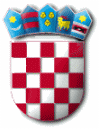 R E P U B L I K A   H R V A T S K APRIMORSKO – GORANSKA ŽUPANIJAOPĆINA PUNATOPĆINSKI NAČELNIKKLASA: 007-01/18-01/1URBROJ: 2142-02-02/1-18-3Punat,  2. siječnja 2018. godine